Μάιος 2017ΔΗΜΟΤΙΚΟ ΣΧΟΛΕΙΟ ΦΙΝΛΑΝΔΙΑΣ--VOUORENTAUSTA SCHOOLhttps://peda.net/yl%C3%B6j%C3%A4rvi/peruskoulut/vuorentaustan-koulu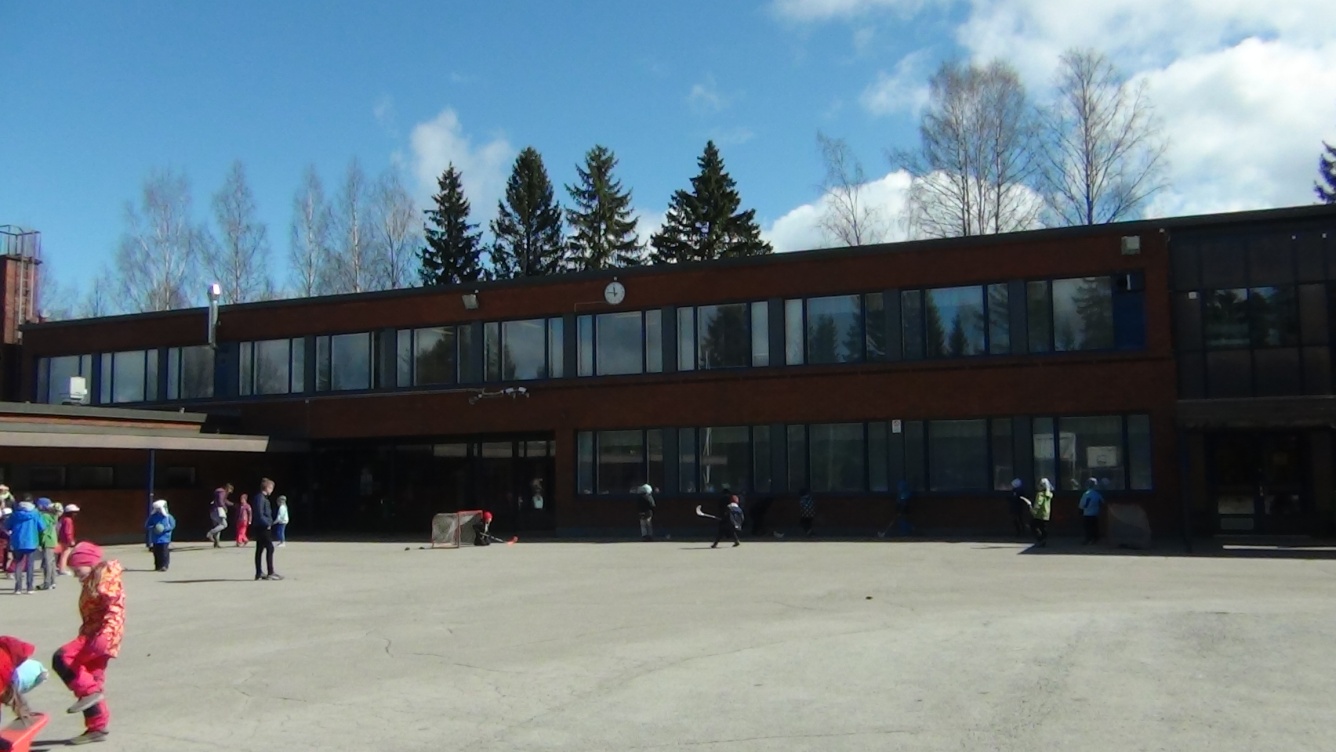 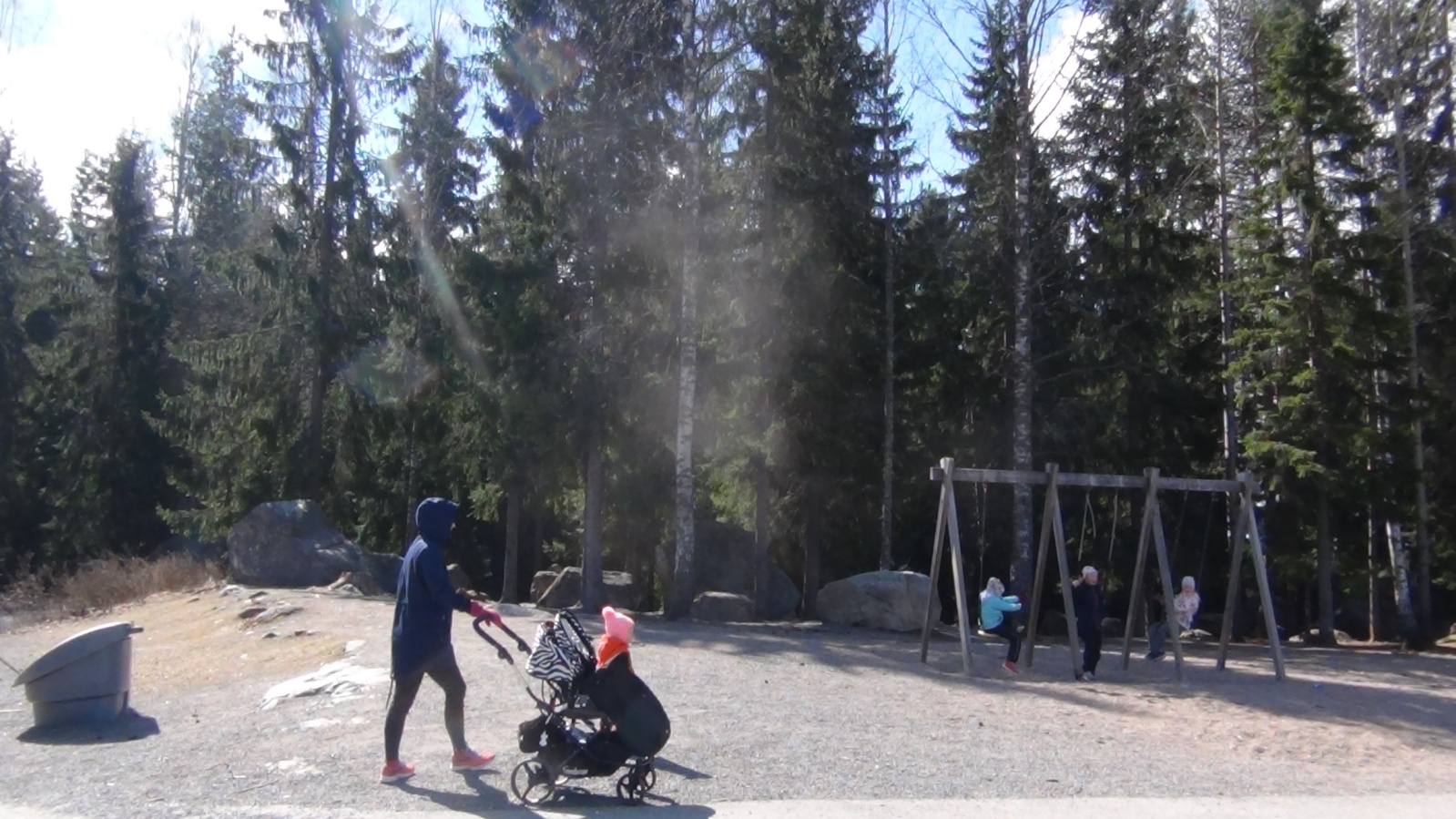 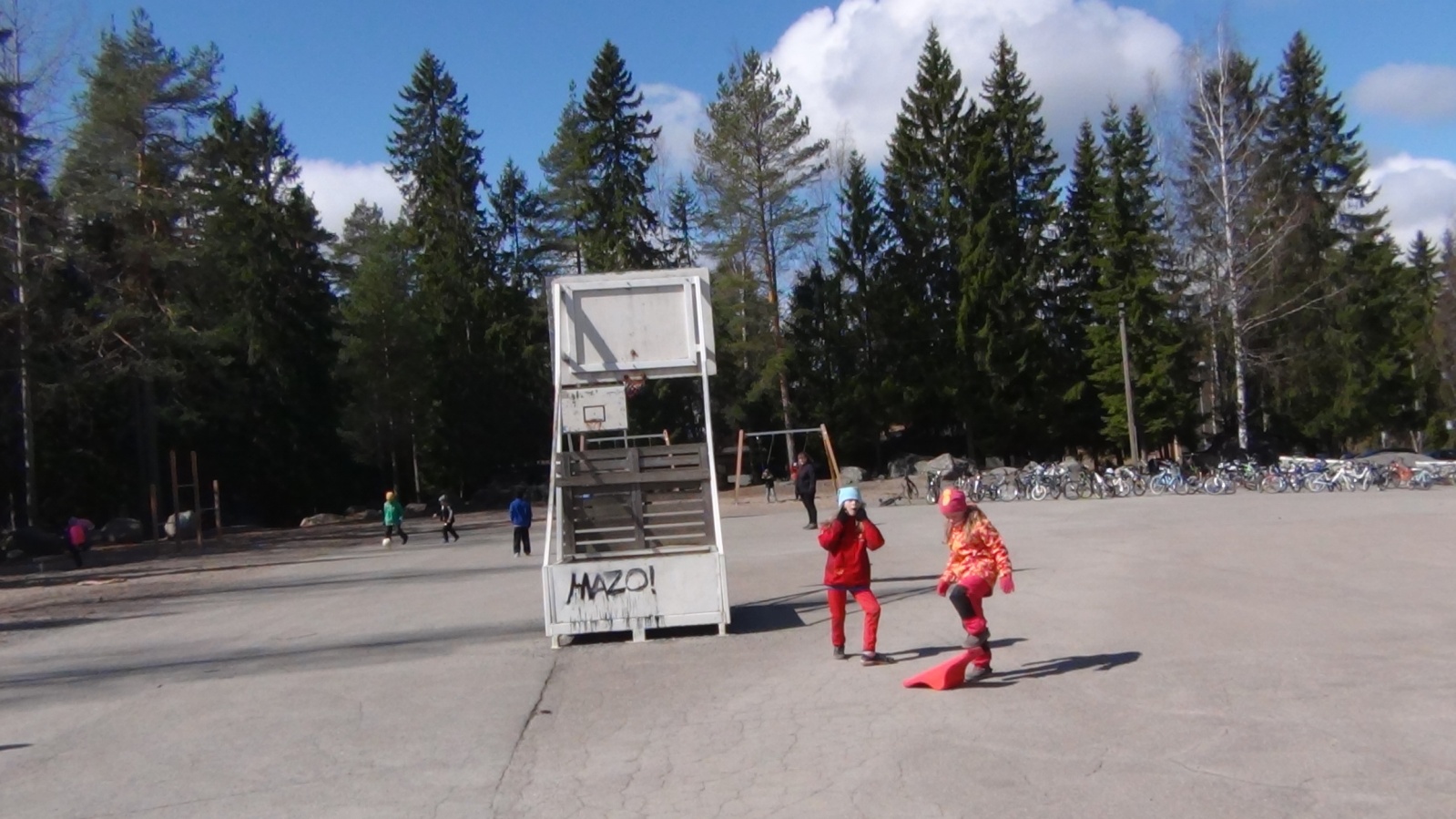 Το σχολείο δεν έχει περίφραξη!!! … Τα δέντρα είναι ο φυσικός φράχτης!!!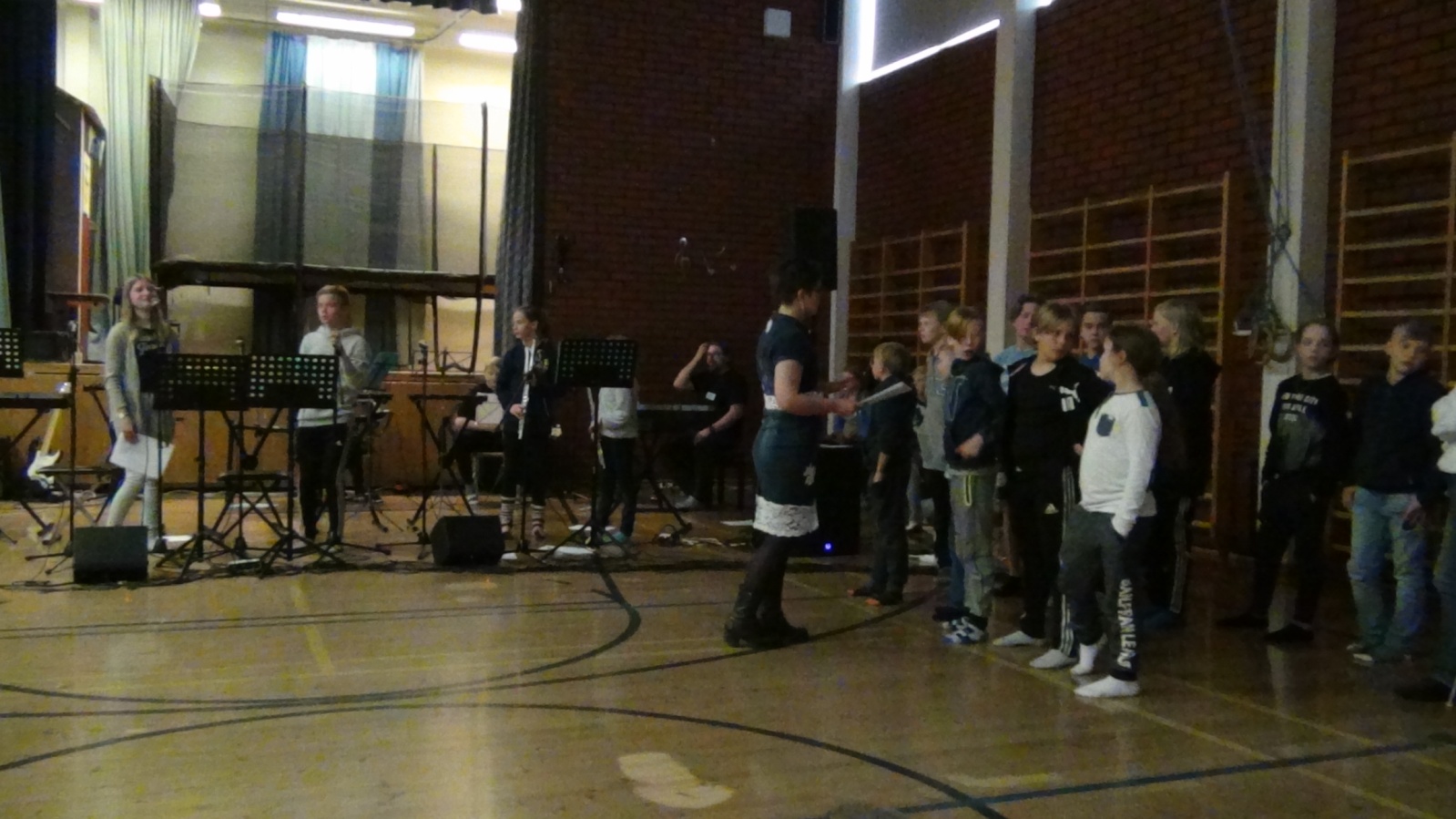 Αίθουσα τελετών-Γυμναστικής-ΜουσικήςΤο σχολείο  είναι 50 ετών με ανακαινισμένα αρκετά σημεία και προσθήκη νέων αιθουσών. Αποτελείται από:ΜΑΘΗΤΕΣ    (220)ΕΚΠΑΙΔΕΥΤΙΚΟΙ  (15) ( 12 ΔΑΣ/ΛΟΙ -1 ΞΕΝΕΣ ΓΛΩΣΣΕΣ-2 ΕΙΔΙΚΟΙ ΠΑΙΔ/ΓΟΙ)ΔΙΕΥΘΥΝΤΗΣ-ΥΠΟΔΙΕΥΘΥΝΤΗΣΓΡΑΜΜΑΤΕΑΣ (1)ΓΕΝΙΚΟΙ ΒΟΗΘΟΙ  (2)ΜΟΥΣΙΚΟΙ ( Κάποιοι δάσκαλοι διδάσκουν μουσική)ΓΥΜΝΑΣΤΕΣ     Όλοι οι δάσκαλοι κάνουν με τους μαθητές διάφορα σπορ  ( ποδόσφαιρο, χόκει, baseball…) Δεν υπάρχει ειδικότητα γυμναστήΕΚ/ΚΟΙ ΚΑΛΛΙΤΕΧΝΙΚΩΝ  ( Κάποιοι εκ/κοί κάνουν καλλιτεχνικά …)Η/Υ              2  από τους δάσκαλους διδάσκουν υπολογιστέςΕΙΔΙΚΟΙ ΠΑΙΔΑΓΩΓΟΙ ( 1 εκπαιδευτικός για Α-Γ τάξη και 1 εκπαιδευτικός για  Δ-ΣΤ τάξη)ΒΟΗΘΟΙ  σε  καθημερινή βάση 3-4 ( υπάρχουν και  μαθητές Γυμνασίου οι οποίοι το κάνουν οικειοθελώς , για να μάθουν πως είναι οι συνθήκες εργασίας- αυτοί βοηθούν στην εφημερία- μέσα σε τάξεις- στη βιβλιοθήκη)ΨΥΧΟΛΟΓΟΙ   1 ψυχολόγος κάθε 2 εβδομάδεςΝΟΣΟΚΟΜΑ   2-3 φορές την εβδομάδαΚΟΙΝΩΝΙΚΗ ΛΕΙΤΟΥΡΓΟΣΘΕΑΤΡΙΚΗ ΑΓΩΓΗ   δεν έχουνΞΕΝΕΣ ΓΛΩΣΣΕΣ  Τα παιδιά μαθαίνουν Αγγλικά από την Γ τάξη- Γερμανικά από την Ε τάξη όσοι θέλουν-Σουηδικά  υποχρεωτικά από την ΣΤ τάξη..   Το μάθημα των ξένων γλωσσών γίνεται σε ξεχωριστή τάξηΥπάρχει αίθουσα με κατάλληλο εξοπλισμό, όπου μαθαίνουν να πλέκουν και να ράβουνΥπάρχει χώρος όπου κάποια παιδιά κάνουν «ξυλουργικές κατασκευές» χρησιμοποιώντας εργαλεία αλλά και μηχανήματαΔΙΑΛΕΙΜΜΑΕΦΗΜΕΡΙΕΣ ( 1 εκπαιδευτικός  και  μαζί του 2-3 βοηθοί…1 ενήλικας και   παιδιά του Γυμνασίου) 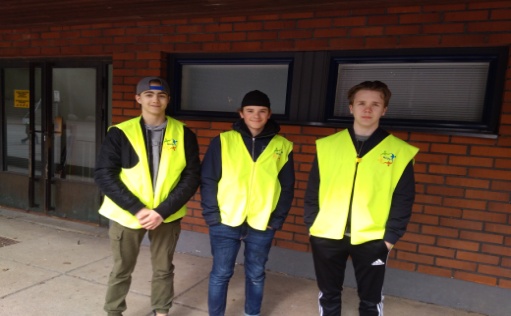 ΧΩΡΟΣ ΠΡΟΑΥΛΙΟΥ Υπάρχει ένας χώρος όπου οι μαθητές δανείζονται αθλητικό υλικό- μπάλες- στεφάνια-freesbe-μπαστούνια του χόκει- παραδοσιακά παιχνίδια κλπ….Εκεί υπάρχουν βοηθοί-μαθητές οι οποίοι σημειώνουν σε ένα βιβλίο ποιοι δανείστηκαν … αυτοί που δανείστηκαν οφείλουν να επιστρέψουν τα πράγματα μετά το διάλειμμα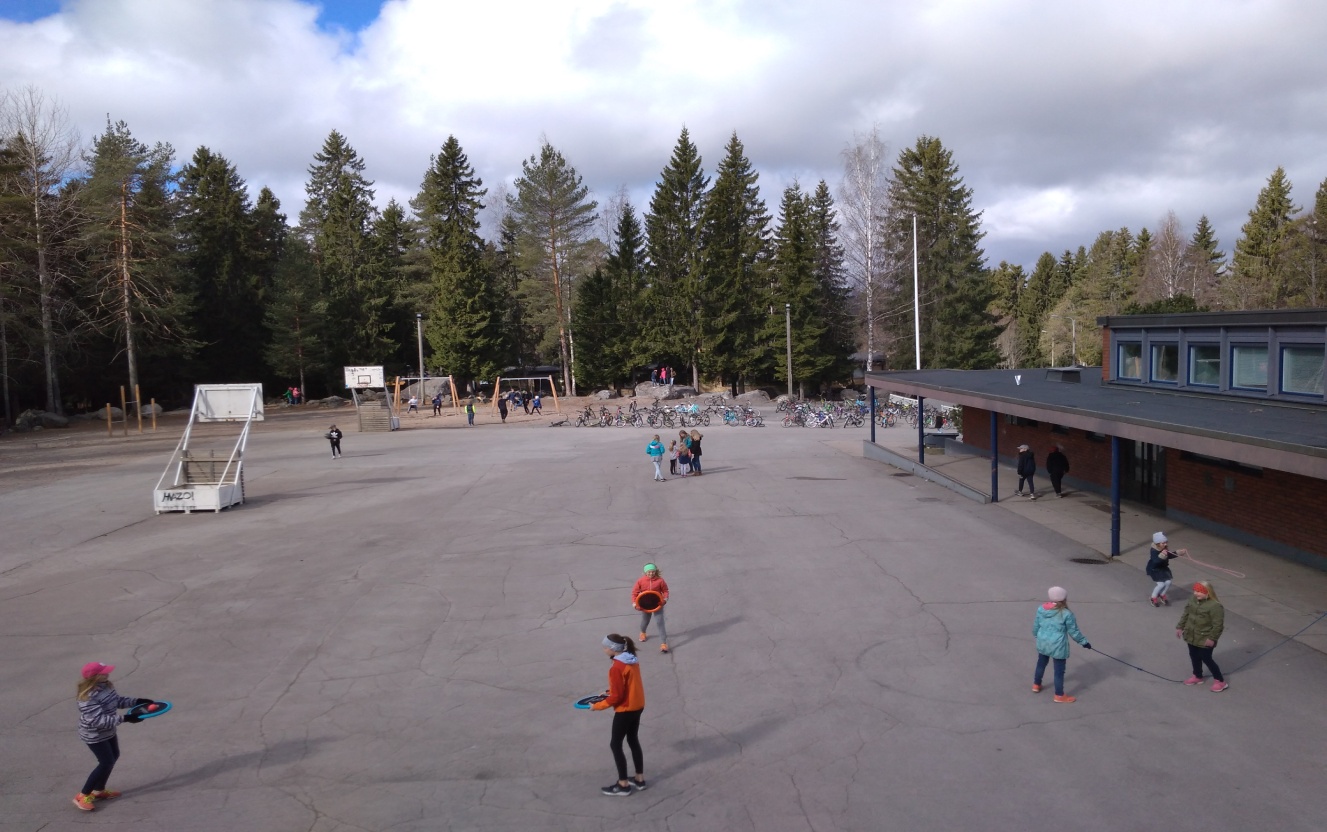 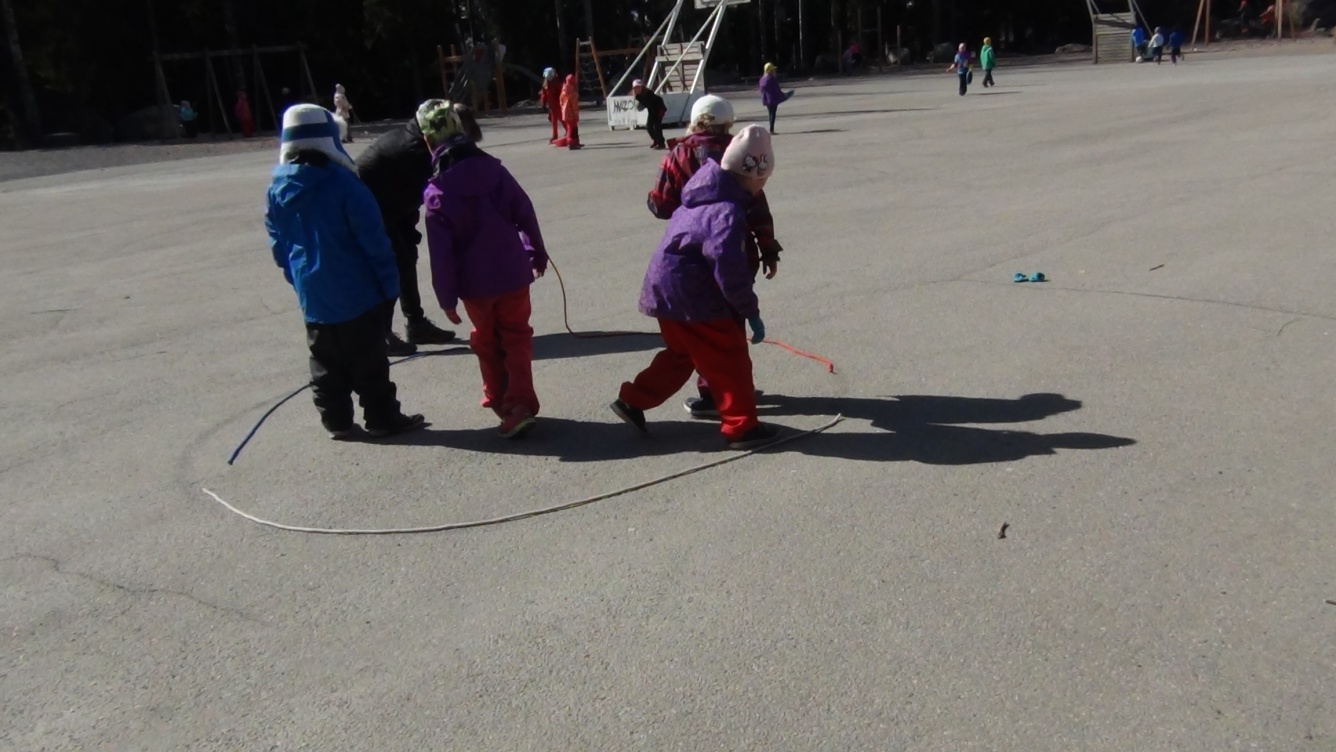 ΚΟΥΔΟΥΝΙ  χτυπάει δύο φορές σαν μια μελωδία  ΜΕΤΑ ΤΟ ΔΙΑΛΕΙΜΜΑ  οι μαθητές βγάζουν τα παπούτσια-καπέλα-κασκόλ και τα κρεμούν σε συγκεκριμένη θέση … μέσα στο σχολείο κυκλοφορούν με τις κάλτσες!!!!!! Οι εκπαιδευτικοί φορούν παντόφλες….ΑΙΘΟΥΣΑ  ΦΑΓΗΤΟΥΤα παιδιά τρώνε από τις  12.00-13.30 ανά ομάδες – Δεν πληρώνουν οι  μαθητές … οι δάσκαλοι που τρώνε πληρώνουν! 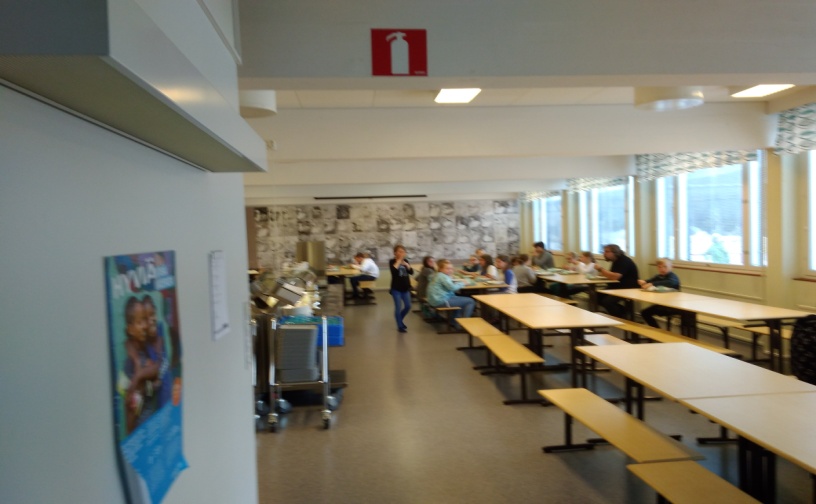                                                          Η τραπεζαρία ΜΑΘΗΜΑΤΑΟι εκπαιδευτικοί μπορεί να κάνουν Γλώσσα- Μαθηματικά αλλά και καλλιτεχνικά-γυμναστική-πλέξιμο-Η/Υ σε άλλες τάξεις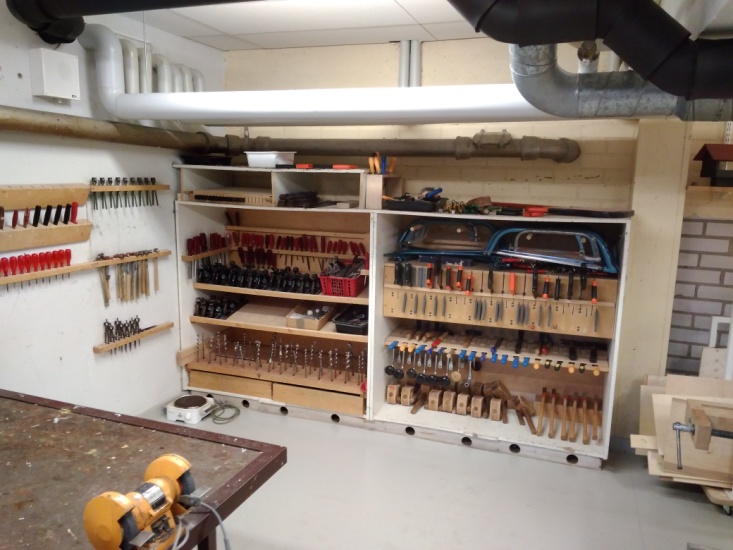 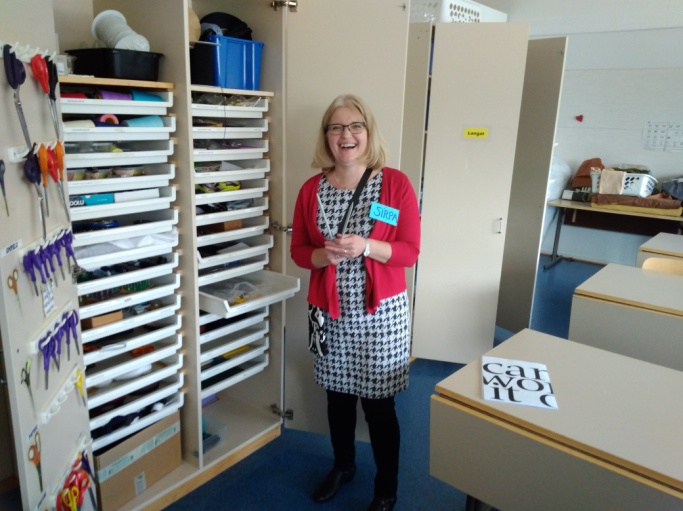 Αίθουσα για πλέξιμο-ράψιμο                                                           Αίθουσα για ξυλουργικές εργασίεςΑκολουθούν ένα σχετικά χαλαρό μαθησιακό πρόγραμμα- τα περισσότερα βιβλία μένουν στο σχολείο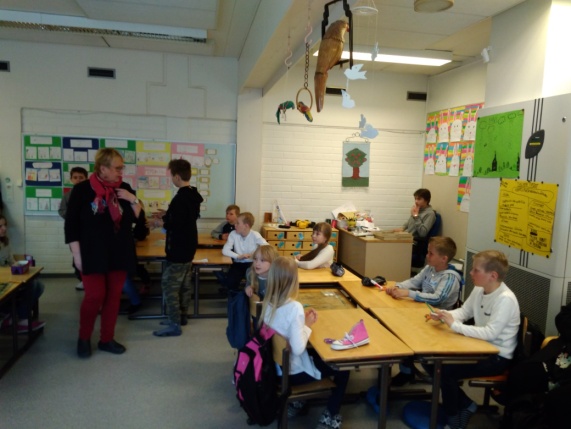 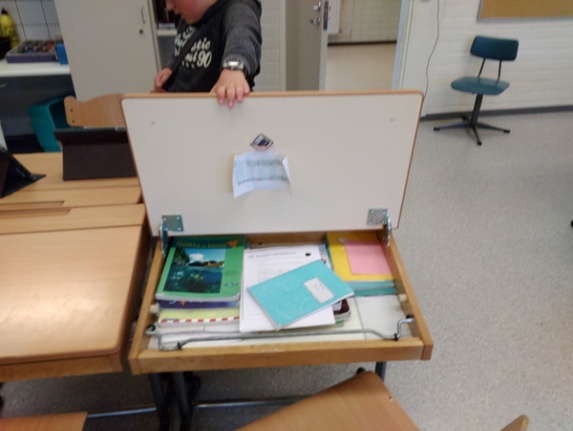 Εργασίες για το σπίτι …. ΕλάχιστεςΔίνουν έμφαση στη μουσική-  στα καλλιτεχνικά- σε διαδραστικά παιχνίδια στη φύση!!!!Οι μαθητές είναι αρκετά πειθαρχημένοι – Οι εκπ/κοί δεν χρειάζεται να φωνάζουν…..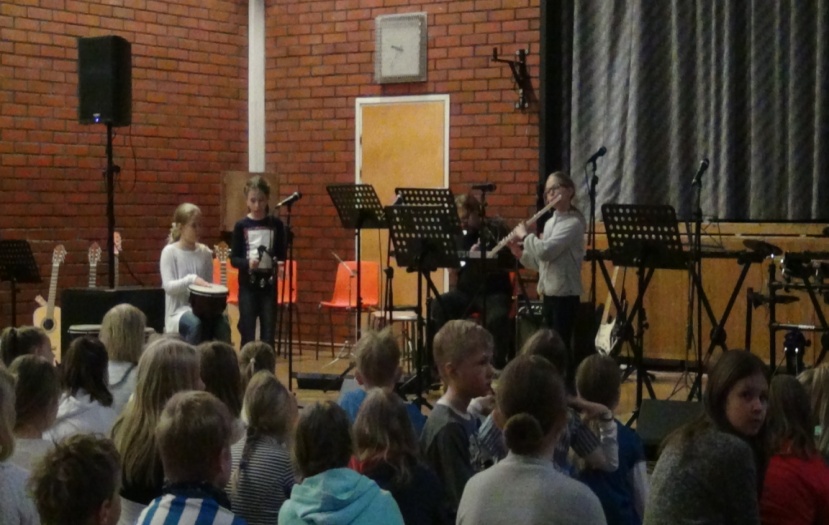 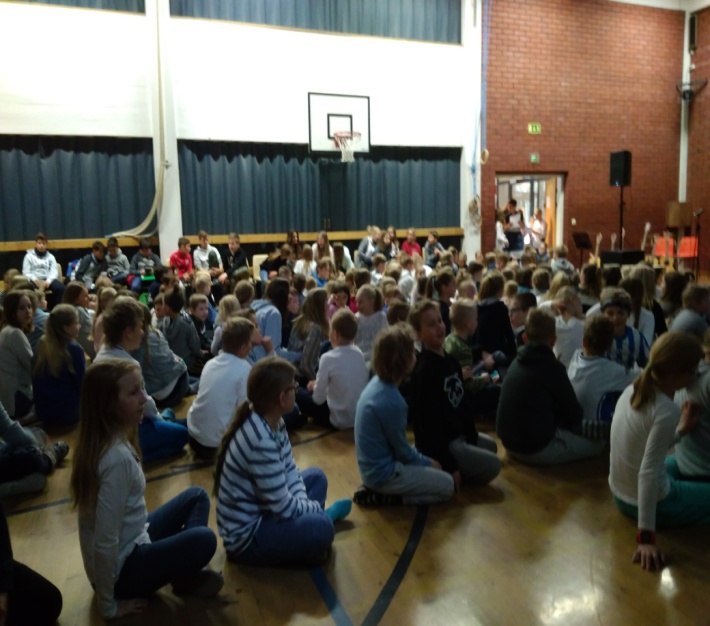 Φινλανδοί μαθητές κατά την τελετή υποδοχής της Ελληνικής-Πολωνικής-Σουηδικής  αποστολής 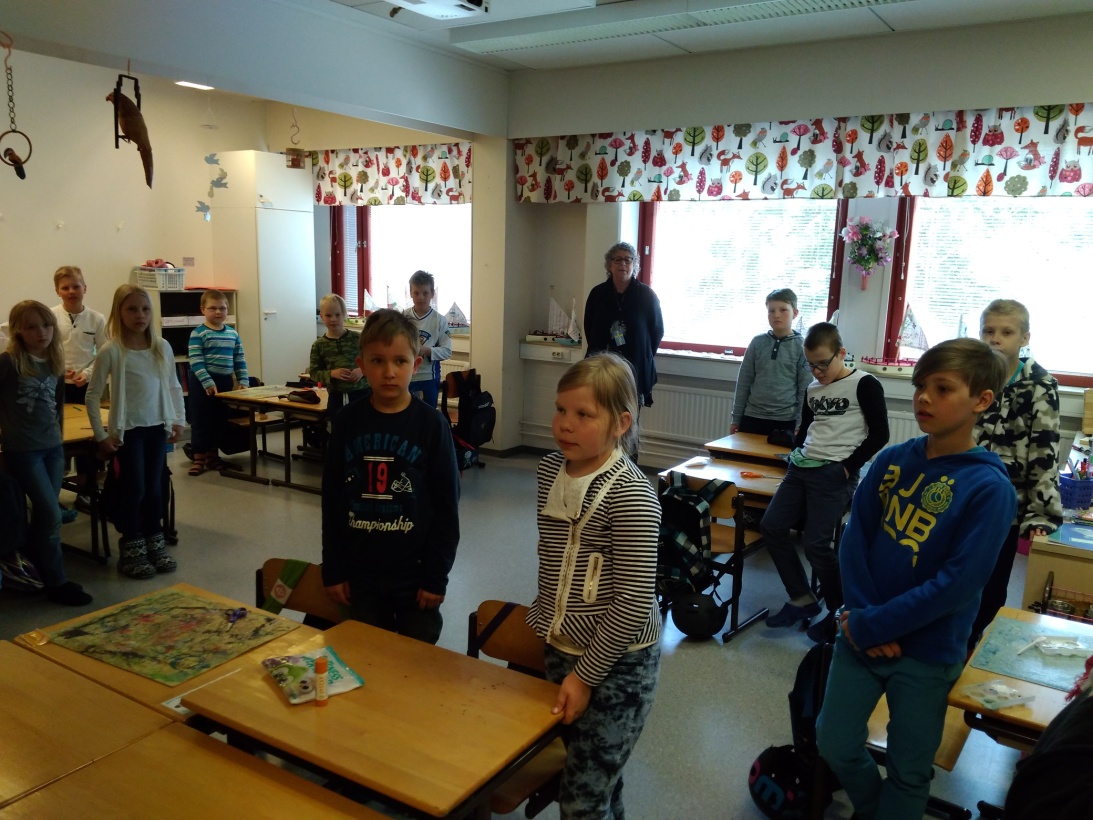 Μαθητές της Γ Τάξης οι οποίοι σηκώθηκαν όρθιοι μόλις είδαν τους επισκέπτες- συνεργάτες του προγράμματος Erasmus+Διδάσκουν με παιγνιώδη τρόπο την ΟΜΑΔΙΚΟΤΗΤΑ- ΣΥΝΕΡΓΑΣΙΑ-ΔΗΜΙΟΥΡΓΗΚΟΤΗΤΑ- ΤΟ «μοιράζειν»- ΤΟ ΣΕΒΑΣΜΟ ΣΤΟΝ ΠΛΗΣΙΟΝ ΚΑΙ ΤΗ ΦΥΣΗ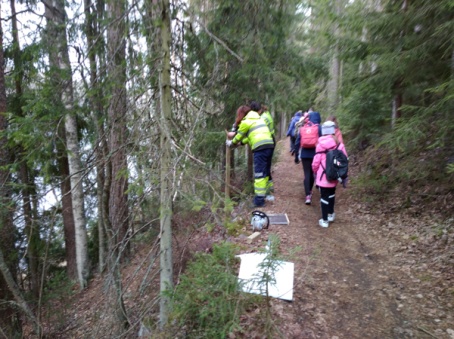                                                                                                                                                  Κρόκου Δημητρούλα                                                                                     Εκ/κός  Ειδικής Αγωγής